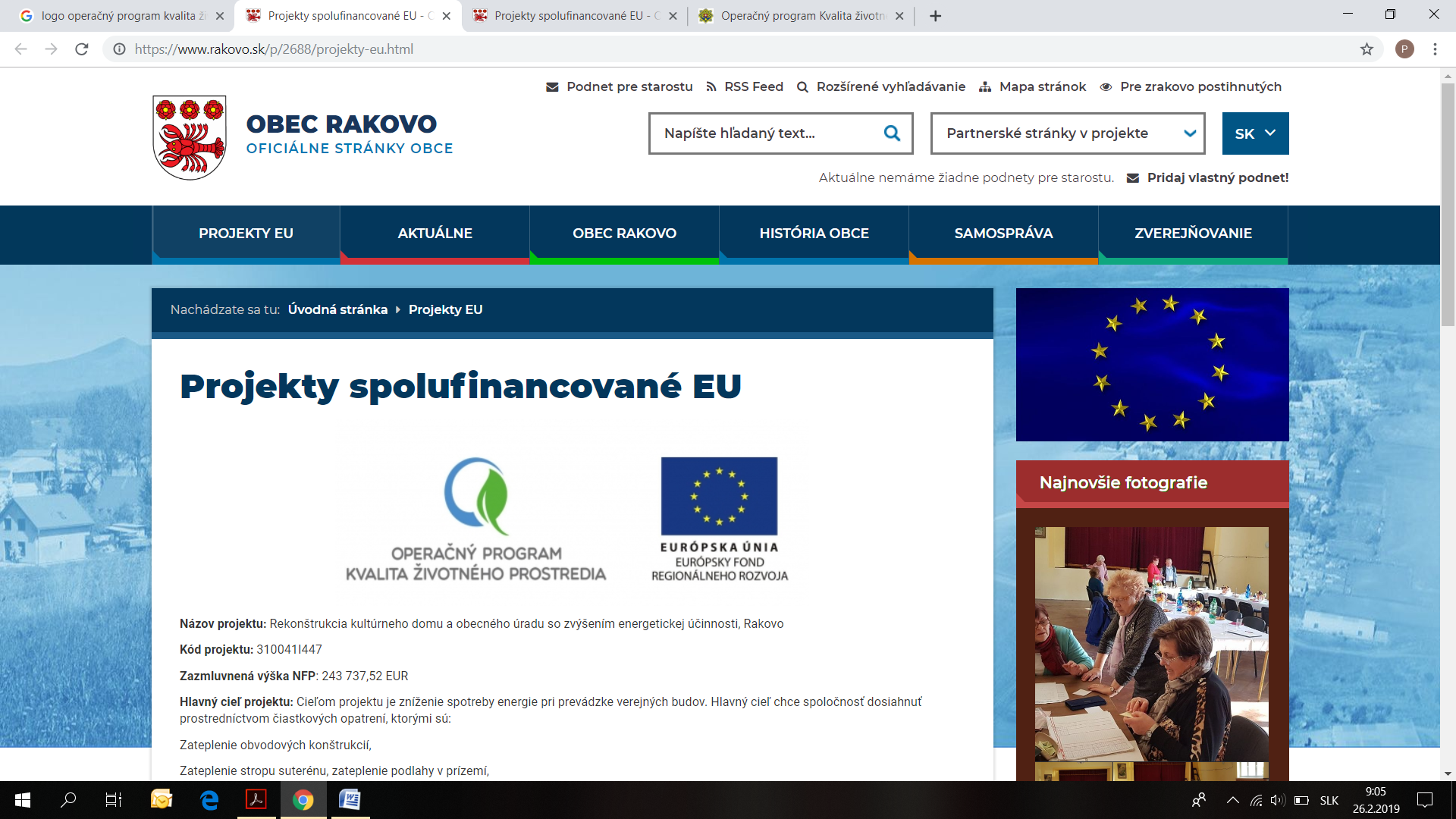 Názov projektu:  Zníženie energetickej náročnosti verejnej budovy v obci DravceKód projektu: 31004H592Celková výška oprávnených výdavkov: 334 806,52 EURZazmluvnená výška NFP: 318 066,19 EURVýška spolufinancovania z vlastných zdrojov: 16 740,33 EURStručný popis projektuZačátek formulářeGlobálnym cieľom projektu je dosiahnuť výrazné zníženie energetickej náročnosti verejnej  budovy  v obci  Dravce v Prešovskom kraji. Globálny cieľ bude naplnený špecifickými cieľmi projektu, ktoré môžeme zadefinovať nasledovne: 
• zateplenia obvodového plášťa, zateplenie strešnej konštrukcie a stropu • výmena výplňových konštrukcií okien a dverí rekonštrukcia  vykurovacej sústavy a výmena zdroja tepla
• ďalšími súvisiacimi stavebnými prácami (interiérové osvetlenie, bleskozvod a bezbariérový prístup pre imobilných, elektroinštalácia, plynofikácia)Realizáciou projektu dôjde k zníženiu emisií skleníkových plynov o 0,187 t ekviv CO2. Spotreba energie po realizácii opatrení energetickej efektívnosti bude 15,58  Mwh/rok, s celkovým znížením potreby energie o  72 152  kWh/rok. Realizáciou projektu dosiahneme zníženie ročnej spotreby primárnej energie vo verejných budovách o 184 991  kWh/rok. Realizáciou predkladaného projektu sa odstránia všetky nedostatky na  verejnej budove v obci.  Verejná budova bude po realizácii projektu vyhovovať súčasným platným  tepelnotechnickým normám. V zmysle energetického posudku bude budova  zaradená do energetickej triedy pre potrebu primárnej energie objektu „A1“, čím spĺňa najprísnejšie kritériá na úsporu energie.Konec formulářeZačiatok realizácie hlavných aktivít projektu: 4.2019Ukončenie realizácie hlavných aktivít projektu: 3.2020Projekt je spolufinancovaný Európskou úniou.Webové sídlo RO: www.op.kzp.skWebové sídlo SO: www.siea.skWebové sídlo: ÚV SR: www.partnerskadohoda.gov.sk